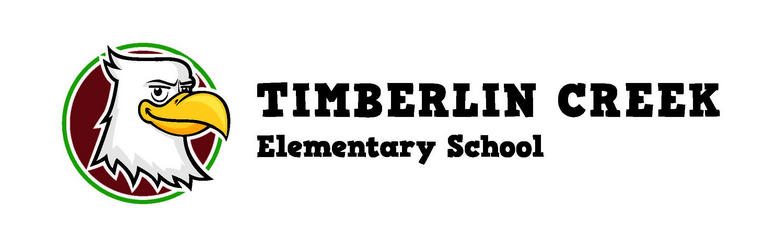 I 3:20 ~ Welcome – II. 3:25 ~ April Meeting Minutes [Vote] –A Motion to approve April minutes was made by Nancy Matolka.  It was seconded by Lyndsey Renaud.  The minutes were approved. III. 3:35 ~ Update Third Grade SAC funds ProposalMs. Edel contacted the Director of Elementary Curriculum.  The director will have CAST (Curriculum Area Support Team) review the Spelling & Word Study Books.  The 3rd grade SAC funds proposal is still on hold and will be tabled until the next school year.  IV. 3:55 ~ Update on Science Tutoring – Mrs. Edel had no response.  V. 4:15 ~ Principal’s Report – Mrs. Edel$7,402.51	SAC Funds $26,711.98	School Recognition FundsSummer:4-day work week – per St Johns County School DistrictHours:  7:30 a.m. – 5:00 p.m.  (Monday – Thursday)Closed on FridayPTO news:President, Liz Hux, is stepping down. There will be a new president next school year.Mrs. Edel asked PTO to join the SAC meetings going forward.SAC news:Sharon Moody and Marissa Fowler stepping down as co-chair(s)Ms. Edel wants the co-chairpersons next school year to split duties.  She wants one co-chairperson to be responsible for percentages, demographics, and counts and the other co-chairperson to be an advocate for teachers/admin. Mrs. Edel mentioned a Parent Learning Series which she plans to format this summer.  Mrs. Edel would also like a parent president for SAC. VII. 4:30 ~ Vote new SAC co-chair(s) 2023-2024: No one has expressed an interest yet, so there was no vote.VII. 4:35 ~ Adjourn –Motion to adjourn made by Nancy Matolka and seconded by Lyndsey Renaud.  Meeting was adjourned.      